2. DÖNEM MATEMATİK 2. BEP YAZILI SINAVIAdı Soyadı :……………………………………… Numarası: ………        		…/05/2019                                       SORULAR (Üçüncü soru 20, diğerleri 10ar er puan )Aşağıda verilen açıların numaralarını tablodaki uygun yerlerine yazınız.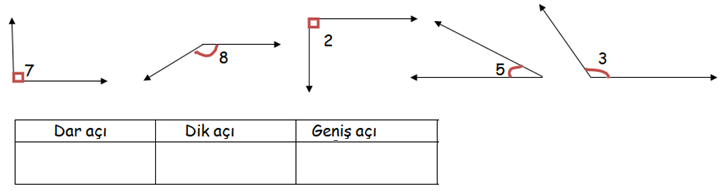 Aşağıda verilen kümelere göre ifadelerin başın doğru ise D yanlış ise Y yazınız.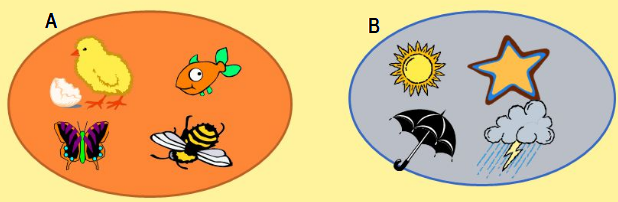 (…..) Civciv A kümesinin elemanıdır.(…..) Şemsiye A kümesinin elemanıdır.(…..) B kümesinde 4 eleman vardır(…..) A kümesinin eleman sayısı B kümesinden azdır.(…..) A kümesine “Bitkiler kümesi” diyebiliriz.Aşağıda verilen işlemleri yapınız.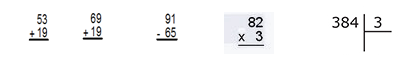 Kantinde bir ayran 50 kuruştur. Ayşe haftada 5 ayran almıştır. Ayranların toplam parası kaç kuruş eder?İŞLEMİ YAP:   https://www.HangiSoru.com Aşağıda verilen parantezli işlemleri yapınız.(Önce parantez içindeki işlemi yapınız. Bulduğunuz sonuçla parantez dışındaki işlemi yapınız.)(5 - 3) x 2= ………….		10 + (8 x 2)=……….Aşağıda verilen çemberin yarıçapı ve çapı kaç birimdir?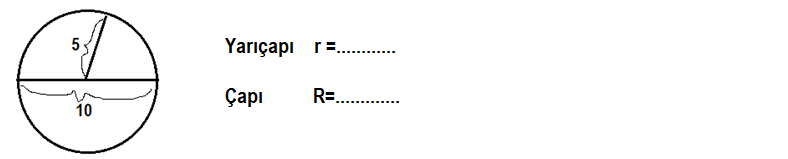 Aşağıda verilen açının doğru gösterimi hali hangi şıktır?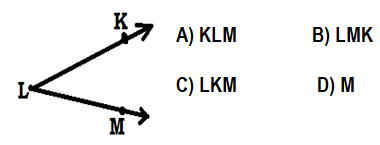 Aşağıda verilen şekildeki eşyaların alanları kaç birim karedir?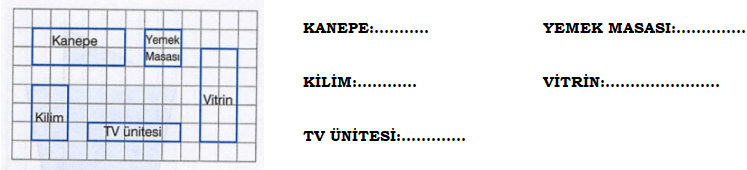 Aşağıda verilen kesirlerle şekilleri eşleştiriniz.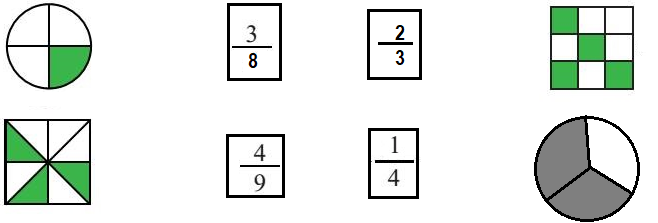 